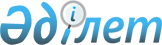 О переименовании составных частей города Акколь Аккольского районаПостановление акимата Аккольского района Акмолинской области от 22 декабря 2017 года № А-12/344 и решение Аккольского районного маслихата Акмолинской области от 22 декабря 2017 года № С 17-5. Зарегистрировано Департаментом юстиции Акмолинской области 9 января 2018 года № 6305.
      Сноска. Заголовок - в редакции постановления акимата Аккольского района Акмолинской области от 06.06.2018 № А-6/154 и решения Аккольского районного маслихата Акмолинской области от 06.06.2018 № С 23-1 (вводится в действие со дня официального опубликования).

      Примечание РЦПИ.

      В тексте документа сохранена пунктуация и орфография оригинала.
      В соответствии с подпунктом 4) пункта 1 статьи 6 Закона Республики Казахстан от 23 января 2001 года "О местном государственном управлении и самоуправлении в Республике Казахстан", с пунктом 5-1) статьи 12 Закона Республики Казахстан от 8 декабря 1993 года "Об административно-территориальном устройстве Республики Казахстан", с учетом мнения населения города, на основании заключения Акмолинской областной ономастической комиссии от 24 октября 2017 года, Аккольский районный маслихат РЕШИЛ и акимат Аккольского района ПОСТАНОВЛЯЕТ:
      1. Переименовать составные части города Акколь:
      переулок 1 Октябрьский на улицу 1 Шегебая Узакбаева;
      переулок 2 Октябрьский на улицу 2 Шегебая Узакбаева;
      переулок 3 Октябрьский на улицу 3 Шегебая Узакбаева;
      переулок 4 Октябрьский на улицу 4 Шегебая Узакбаева;
      улицу Западная на улицу Береке;
      улицу Кирова на улицу Домбыралы;
      улицу Новорудная на улицу Домбай;
      улицу ТУСМ на улицу Жибек жолы;
      улицу Фурманова на улицу Акниет;
      улицу Тубгородок на улицу Астана;
      преулок Гостиничный на улицу Армандастар.
      2. Утратил силу постановленим акимата Аккольского района Акмолинской области от 06.06.2018 № А-6/154 и решением Аккольского районного маслихата Акмолинской области от 06.06.2018 № С 23-1 (вводится в действие со дня официального опубликования).


      улицу № 1 Енбек на улицу Жумабека Ташенева;
      улицу № 2 Енбек на улицу Сарыжайлау;
      улицу № 3 Енбек на улицу Армандастар.
      3. Настоящее совместное решение и постановление вступает в силу со дня государственной регистрации в Департаменте юстиции Акмолинской области и вводится в действие со дня официального опубликования.
					© 2012. РГП на ПХВ «Институт законодательства и правовой информации Республики Казахстан» Министерства юстиции Республики Казахстан
				
      Председатель сессии
Аккольского районного
маслихата

Ж.Абдин

      Аким Аккольского
района

Т.Едигенов

      Секретарь Аккольского
районного маслихата

Д.Салыбекова
